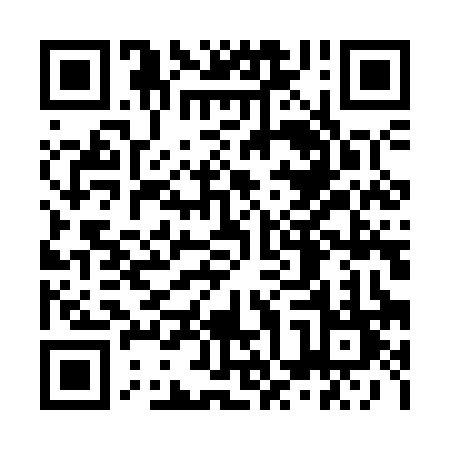 Prayer times for Domaine-La Poudriere, Quebec, CanadaWed 1 May 2024 - Fri 31 May 2024High Latitude Method: Angle Based RulePrayer Calculation Method: Islamic Society of North AmericaAsar Calculation Method: HanafiPrayer times provided by https://www.salahtimes.comDateDayFajrSunriseDhuhrAsrMaghribIsha1Wed3:575:3512:485:508:019:402Thu3:555:3412:485:518:029:423Fri3:525:3212:485:518:049:444Sat3:505:3112:475:528:059:465Sun3:485:2912:475:538:069:486Mon3:465:2812:475:548:079:507Tue3:445:2612:475:558:099:518Wed3:425:2512:475:558:109:539Thu3:405:2412:475:568:119:5510Fri3:385:2212:475:578:139:5711Sat3:365:2112:475:588:149:5912Sun3:345:2012:475:588:1510:0113Mon3:325:1812:475:598:1610:0314Tue3:305:1712:476:008:1810:0515Wed3:285:1612:476:018:1910:0716Thu3:275:1512:476:018:2010:0917Fri3:255:1412:476:028:2110:1118Sat3:235:1312:476:038:2210:1319Sun3:215:1212:476:038:2310:1420Mon3:195:1112:476:048:2510:1621Tue3:185:1012:476:058:2610:1822Wed3:165:0912:476:058:2710:2023Thu3:145:0812:486:068:2810:2224Fri3:135:0712:486:078:2910:2325Sat3:115:0612:486:078:3010:2526Sun3:105:0512:486:088:3110:2727Mon3:085:0412:486:088:3210:2928Tue3:075:0412:486:098:3310:3029Wed3:055:0312:486:108:3410:3230Thu3:045:0212:486:108:3510:3331Fri3:035:0212:496:118:3610:35